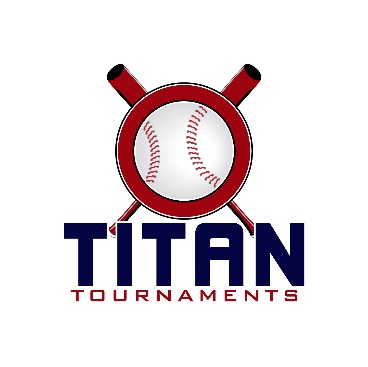 Thanks for playing ball with Titan!Roster and Waiver Forms must be submitted to the onsite director upon arrival and birth certificates must be available on site in each head coach’s folder.Director (Fields 1 thru 4) Matt (706)-255-7536Victor Lord Park – 175 2nd St, Winder, GA *10U, 11U, 12U “A”*Entry Fee: $335 (10U, 11U, 12U)Sanction Fee: $35 if unpaid in 2021Admission: $7 Per SpectatorCoaches: 3 Passes Per TeamPlease check out the how much does my team owe document.Format: 2 Seeding Games & Single Elimination Bracket PlayPlease refer to pages 14-15 of our rule book for seeding procedures.
The on deck circle is on your dugout side. If you are uncomfortable with your player being that close to the batter, you may have them warm up further down the dugout, but they must remain on your dugout side.
Headfirst slides are allowed, faking a bunt and pulling back to swing is not allowed.
Runners must make an attempt to avoid contact, but do not have to slide.
Warm Up Pitches – 5 pitches between innings or 1 minute, whichever comes first.
Coaches – one defensive coach is allowed to sit on a bucket or stand directly outside of the dugout for the purpose of calling pitches. Two offensive coaches are allowed, one at third base, one at first base.
Offensive: One offensive timeout is allowed per inning.
Defensive: Three defensive timeouts are allowed during a seven inning game. On the fourth and each additional defensive timeout, the pitcher must be removed from the pitching position for the duration of the game. In the event of extra innings, one defensive timeout per inning is allowed.
An ejection will result in removal from the current game, and an additional one game suspension. Flagrant violations are subject to further suspension at the discretion of the onsite director.10U Games – Winder, GA
75 minute seeding games & 90 minute bracket games*Please be prepared to play at least 15 minutes prior to your scheduled start times*11U Games – Winder, GA
75 minute seeding games & 90 minute bracket games*Please be prepared to play at least 15 minutes prior to your scheduled start times*12U “A” Games – Winder, GA
75 minute seeding games & 90 minute bracket games*Please be prepared to play at least 15 minutes prior to your scheduled start times*TimeFieldGroupTeamScoreTeam9:303SeedingAthens Biscuits18-8Mudcats9:304SeedingOconee Tigers4-7Monroe Bulldogs11:003SeedingAthens Biscuits1-5Newton Naturals Sorrows11:004SeedingOconee Tigers9-12Rutledge Rhinos12:303SeedingMudcats1-8Newton Naturals Sorrows12:304SeedingMonroe Bulldogs17-1Rutledge Rhinos2:004Bracket Game 14 Seed
Rutledge Rhinos7-125 Seed
Oconee Tigers3:454Bracket Game 23 Seed
Athens Biscuits9-86 Seed
Mudcats5:304Bracket Game 31 Seed
Newton Naturals Sorrows13-0Winner of Game 1
Oconee Tigers7:154Bracket Game 42 Seed
Monroe Bulldogs10-8Winner of Game 2
Athens Biscuits9:00
C-Ship4Bracket Game 5Winner of Game 3
Newton Naturals Sorrows12-0Winner of Game 4
Monroe BulldogsTimeFieldGroupTeamScoreTeam9:302SeedingWalnut Grove Aces2-10Buford Wolves11:002SeedingGreenheads7-7Dirty Dozen12:302SeedingWalnut Grove Aces5-13Morgan Co Bulldogs2:002SeedingDirty Dozen4-11Morgan Co Bulldogs2:003SeedingGreenheads5-5Buford Wolves3:303Bracket Game 14 Seed
Dirty Dozen4-95 Seed
Walnut Grove Aces5:153Bracket Game 22 Seed
Buford Wolves2-13 Seed
Greenheads7:003Bracket Game 3Winner of Game 1
Walnut Grove0-51 Seed
Morgan Co Bulldogs8:45
C-Ship3Bracket Game 4Winner of Game 2
Buford Wolves1-3Winner of Game 3
Morgan Co BulldogsTimeFieldGroupTeamScoreTeam9:301SeedingCollins Hill3-8Peachtree Ridge11:001SeedingCollins Hill1-6Walton Goats12:301SeedingPeachtree Ridge9-2North GA Warriors2:001SeedingGeorgia Drip2-15Jokers3:301SeedingGeorgia Drip0-13North GA Warriors3:302SeedingWalton Goats1-7Jokers5:001Bracket Game 14 Seed
North GA Warriors4-35 Seed
Collins Hill5:002Bracket Game 23 Seed
Walton Goats15-06 Seed
GA Drip6:451Bracket Game 31 Seed
Jokers5-8Winner of Game 1
North GA Warriors6:452Bracket Game 42 Seed
Peachtree Ridge5-4Winner of Game 2
Walton Goats8:30
C-Ship1Bracket Game 5Winner of Game 3
North GA Warriors4-2Winner of Game 4
Peachtree Ridge